<Bruk av malen:Dette dokumentet er en mal, og før bruk må malen tilpasses/endres for den spesifikke kontrollen og anlegget som skal kontrolleres. Tilpassingen kan gjøres ved å skyggelegge (i signaturkolonnen) felt som ikke er relevante for den kontrollen som skal gjøres. Prøveprotokollen skal understøttes av relevante spesifikke sjekklister.>Generelt om bruk av kontrollskjemaet:Det skal finnes en felles avvikslogg for alle kontroller. Alle avvik som observeres i løpet av kontroll skal beskrives i avviksloggen. Kolonne for OK/avvik skal fylles ut med referanse til avvikslogg dersom det finnes avvik.Det skal ikke signeres i signaturkolonne før punktet er kontrollert uten at det er funnet avvik, eller avvik er rettet, eller kontrollør med riktig kompetanse for kontrollen har vurdert avviket til ikke å være stoppende.Signaturkolonnen skal signeres av godkjent kontrollør. Kontrollør står fritt til å utføre de tilleggskontroller vedkommende anser nødvendig.Strekning: 	Sikringsanlegg: 	Kontrollen skal utføres slik:InstallasjonskontrollInstallasjonskontroll er utført og all relevant dokumentasjon er overlevert til sluttkontrollør signal F.Vedlegg:AvviksloggSjekklisterKontrolltegninger+Dato: ........................................ Sign.: ........................................ (ansvarlig på vegne av leverandør).Blokkbokstaver: ………………………………….Funksjonskontroll Anm:Funksjonskontroll er utført og all relevant dokumentasjon er overlevert til sluttkontrollør signal S.Vedlegg:AvviksloggSjekklisterKontrolltegninger+Dato: ........................................ Sign.: ........................................ (Sluttkontrollør F).Blokkbokstaver: ………………………………….SLUTTKONTROLLKommentarer eller observasjoner gjort under sluttkontrollen:___________________________________________________________________________________________________________________________________________________________________________________________________________________________________________________________________________________________________________________________________________________________________________________________________________________________________________________________________________________________________________________________________________________________Anlegget er kontrollert i henhold til protokoll og vedlagt dokumentasjon. Anbefaling: (anlegget kan tas i bruk, tas i bruk med begrensinger, ikke tas i bruk)Dato: ............................Sign.: ...........................TESTPROTOKOLL <anleggstype><STED/STASJON>TESTPROTOKOLL <anleggstype><STED/STASJON>TESTPROTOKOLL <anleggstype><STED/STASJON>TESTPROTOKOLL <anleggstype><STED/STASJON>TESTPROTOKOLL <anleggstype><STED/STASJON>TESTPROTOKOLL <anleggstype><STED/STASJON>000Rev.Revisjonen gjelderDatoUtarb. avKontr. avGodkj. av<Bane> <Strekning> <Sted><Stasjon><Sikringsanlegg>Testprotokoll<Bane> <Strekning> <Sted><Stasjon><Sikringsanlegg>TestprotokollAnt. siderFritekst 1d<Bane> <Strekning> <Sted><Stasjon><Sikringsanlegg>Testprotokoll<Bane> <Strekning> <Sted><Stasjon><Sikringsanlegg>TestprotokollFritekst 2d<Bane> <Strekning> <Sted><Stasjon><Sikringsanlegg>Testprotokoll<Bane> <Strekning> <Sted><Stasjon><Sikringsanlegg>TestprotokollFritekst 3d<Bane> <Strekning> <Sted><Stasjon><Sikringsanlegg>Testprotokoll<Bane> <Strekning> <Sted><Stasjon><Sikringsanlegg>TestprotokollProdusent<Bane> <Strekning> <Sted><Stasjon><Sikringsanlegg>Testprotokoll<Bane> <Strekning> <Sted><Stasjon><Sikringsanlegg>TestprotokollProd. dok. nr.<Bane> <Strekning> <Sted><Stasjon><Sikringsanlegg>Testprotokoll<Bane> <Strekning> <Sted><Stasjon><Sikringsanlegg>TestprotokollErstatning for<Bane> <Strekning> <Sted><Stasjon><Sikringsanlegg>Testprotokoll<Bane> <Strekning> <Sted><Stasjon><Sikringsanlegg>TestprotokollErstattet avDokument nr.Dokument nr.Dokument nr.Rev.<Doknr><Doknr><Doknr>000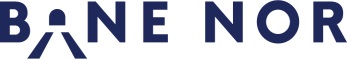 Dokument nr.Dokument nr.Dokument nr.Rev.Pkt.KontrolltiltakUtføres avGodkjennes av1InstallasjonskontrollSikkerhetskontrollør signalSluttkontrollør signal (F)2FunksjonskontrollSluttkontrollør signal (F)Sluttkontrollør signal (S)3SluttkontrollSluttkontrollør signal (S)Sluttkontrollør signal (S)OK/avvikDato/Sign.Kontrollert i henhold til Sjekklister for sluttkontroll;ATC frittliggende balisegruppe (parallell).ATC ved optisk signal (parallell).ATC ved fiktivt signal (parallell).ATC tidsstyrt balise.Kontrollert i henhold til Sjekklister for sluttkontroll;ATC frittliggende balisegruppe (parallell).ATC ved optisk signal (parallell).ATC ved fiktivt signal (parallell).ATC tidsstyrt balise.SignalbalisegruppeF.sign. A	H.sign. A	F.sign. H.sign. H.sign. Lenkingsbalisegruppe A retn:ID	 	 Km	Lenkingsbalisegruppe  B retn:ID	  	 Km	Repeterbalisegruppe A retn:ID	  	 Km	Repeterbalisegruppe B retn:ID	  	 Km	Signalhøyningsbalisegruppe (SH) A retn:ID	  	 Km	Signalhøyningsbalisegruppe (SH) B retn:ID	  	 Km	Rasvarslingsbalisegruppe (RVG) A retn:ID	  	 Km	Rasvarslingsbalisegruppe (RVG) B retn:ID	  	 Km	Balisegruppe for ATC forsignal (FF) A retn:ID	  	 Km	Balisegruppe for ATC forsignal (FF) B retn:ID	  	 Km	Grensebalisegruppe A retn:ID	  	 Km	Grensebalisegruppe B retn:ID	  	 Km	Hastighetssignalbalisegrupper A retn:ID	  	 Km	Hastighetssignalbalisegrupper B retn:ID	  	 Km	OK/avvikDato/Sign.Protokollens avsnitt 1 er kontrollert.Bruk balisetester. På blokkposter og utkjørsignaler som kan vise signal 22 kontrolleres at balisene gir riktig kodeord selv om en av de grønne lampene er defekt (pærene skrus ut).På signaler med fiktiv styring av ATC-koderen, kontrolleres at balisene gir korrekt kodeord i henhold til forriglet signalbilde. 
Dvs. også kontrollert at balisene gir korrekt kodeord selv om eventuell grønn lampe er defekt (pære skrus ut).Kontrollert i henhold til Sjekklister for sluttkontroll;ATC frittliggende balisegruppe (parallell).ATC ved optisk signal (parallell).ATC ved fiktivt signal (parallell). ATC kryssingsbarriere tilleggsprotokoll. Protokollens avsnitt 1 er kontrollert.Bruk balisetester. På blokkposter og utkjørsignaler som kan vise signal 22 kontrolleres at balisene gir riktig kodeord selv om en av de grønne lampene er defekt (pærene skrus ut).På signaler med fiktiv styring av ATC-koderen, kontrolleres at balisene gir korrekt kodeord i henhold til forriglet signalbilde. 
Dvs. også kontrollert at balisene gir korrekt kodeord selv om eventuell grønn lampe er defekt (pære skrus ut).Kontrollert i henhold til Sjekklister for sluttkontroll;ATC frittliggende balisegruppe (parallell).ATC ved optisk signal (parallell).ATC ved fiktivt signal (parallell). ATC kryssingsbarriere tilleggsprotokoll. F.sign.A:		P-balise		A-balise		B-balise		C-baliseH.sign. A:	SVG-gruppe:	A-balise		B-balise		C-balise	Indre gruppe 	P-balise		A-balise		B-balise		C-baliseF.sign.B:		P-balise		A-balise		B-balise		C-baliseH.sign. B:	SVG-gruppe:	A-balise		B-balise		C-balise	Indre gruppe	P-balise		A-balise		B-balise		C-baliseF.sign :		P-balise		A-balise		B-balise		C-baliseH.sign.:		P-balise		A-balise		B-baliseF.sign :		P-balise		A-balise		B-balise		C-baliseH.sign.:		P-balise		A-balise		B-baliseRepeterbalisegruppe A retn.:		P-balise		A-balise		B-balise		C-baliseRepeterbalisegruppe A retn.:		P-balise		A-balise		B-balise		C-baliseRepeterbalisegruppe B retn.:		P-balise		A-balise		B-balise		C-baliseRepeterbalisegruppe B retn.:		P-balise		A-balise		B-balise		C-baliseRasvarslingsbalisegruppe (RVG) A retn.:	Km		A-balise			B-balise			C-baliseRasvarslingsbalisegruppe (RVG) B retn.:	Km		A-balise			B-balise			C-baliseSignalhøyningsbalisegruppe (SH) A retn.:	Km		A-balise			B-baliseSignalhøyningsbalisegruppe (SH) B retn.:	Km		A-balise		B-baliseGrensebalisegruppe A retn.:	Km		A-balise		B-baliseGrensebalisegruppe B retn.:	Km		A-balise		B-baliseBalisegruppe for ATC forsignal (FF) A retn:	Km		A-balise		A-balise		B-balise		C-baliseBalisegruppe for ATC forsignal (FF) B retn:	Km		A-balise		A-balise		B-balise		C-baliseHastighetssignalbalisegruppe A retn.:	Km		A-balise		B-balise		C-baliseHastighetssignalbalisegruppe A retn.:	Km		A-balise			B-balise			C-baliseHastighetssignalbalisegruppe A retn.:	Km		A-balise			B-balise			C-baliseHastighetssignalbalisegruppe A retn.:	Km		A-balise			B-balise			C-baliseHastighetssignalbalisegruppe A retn.:	Km		A-balise			B-balise			C-baliseHastighetssignalbalisegruppe A retn.:	Km		A-balise			B-balise			C-baliseHastighetssignalbalisegruppe B retn.:	Km		A-balise			B-balise			C-baliseHastighetssignalbalisegruppe B retn.:	Km		A-balise		B-balise		C-baliseHastighetssignalbalisegruppe B retn.:	Km		A-balise		B-balise		C-baliseHastighetssignalbaisegruppe B retn.:	Km		A-balise		B-balise		C-baliseHastighetssignalbalisegruppe B retn.:	Km		A-balise		B-balise		C-baliseHastighetssignalbalisegruppe B retn.:	Km		A-balise		B-balise		C-baliseLenkingsbalisegruppe A retn.:	Km		A-balise		B-baliseLenkingsbalisegruppe A retn.:	Km		A-balise		B-baliseLenkingsbalisegruppe B retn.:	Km		A-balise		B-baliseLenkingsbalisegruppe B retn.:	Km		A-balise		B-baliseOK/avvikDato/Sign.3.1Protokollens avsnitt 1 (mekanisk kontroll) og 2 (funksjonskontroll) kontrollert3.2ATC testkjøring3.2.1En gangs passasje av hver enkelt av hver balisegruppe for den/de kjøreretning(er) gruppen gjelder for.3.2.2Testet med stikkprøver togveier/forsignalavstander med sluttpunkt i ”stopp” fra togveiens begynnelsespunkt/forsignalet.3.2.3Testet at ATC bremser toget korrekt mot togveiens sluttpunkt for begge førerretninger. 3.2.4Testet med stikkprøver P-bortflyttinger med restriktiv målhastighet.3.2.5Verifiser målpunkt for A-bortflyttinger og SVG grupper3.2.6Verifisere at alle hastigheter og indikeringer vises korrekt i ATC-panelet/DMI.3.2.7Ingen indikasjoner på feil i ATC ble registrert under testkjøring (medrettet og motrettet) med årsak i markutrustningen.I tilfelle feilmelding, føres feilkode og begrunnelse på hvorfor evt. anlegget anbefales godkjent.